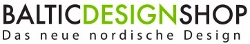 Wenn die Tage kürzer werden… BALTIC DESIGN SHOP präsentiert stimmungsvolle Herbst- und Winterkollektion baltischer LabelsStuttgart, den 04. Juli 2017Baltic Design Shop ist Deutschlands erste Adresse und Informationsplattform in Sachen innovatives Design aus Estland, Lettland und Litauen und macht mit seiner Herbst- und Winterkollektion Lust auf die dunkleren Tage. Im Vordergrund stehen hochwertige Materialien aus größtenteils nachhaltiger Produktion wie Wolle, Leinen und Holz.  Im Baltikum hat es eine lange Tradition Mittsommer zu feiern.  Die Menschen wissen um die Stimmung,  wenn die Nächte länger werden und das Sonnenlicht sich rarmacht. Schon bald kommt dann wieder die Zeit, es sich zuhause gemütlich zu machen, in weiche Kissen und Decken zu kuscheln und bei Kerzenschein auf die Weihnachtstage zu freuen. Fast schon kleine Kunstwerke sind die Kissenbezüge von Emma Leppermann in türkis und grau. Mit ihren stimmungsvollen Baummustern und Tierportraits erinnern sie an einen Spaziergang durch den herbstlichen Wald.  Wunderbar lassen sich Schneeflocken in den kuscheligen Woll-Plaids von Woolish zählen,  die plastischen Strickmuster verbinden sich harmonisch mit hochwertiger Wolle.  Und wer zuhause ein stilles Plätzchen zum ungestörten Schmökern sucht, wird sich im Sessel Voog pudelwohl fühlen.  Seine Form erinnert an skandinavisches Design der 60er Jahre, Voog gibt es in gleich sieben warmen Farben. Die passende Beleuchtung für lange Leseabende liefert die Leseleuchte Lightweight von Keha3: die Leuchte im modernen Industriedesign hat ihren ganz eigenen Charme und wurde entworfen von Margus Triibmann, einem der führenden Designleuchtenhersteller Estlands.  Wer auf der Suche nach dem besonderen Weihnachtsgeschenk ist, hat im Baltic Design Shop jede Menge zu entdecken. Shop-Inhaberin Brigitta Ziegler war im Sommer nicht nur in Ihrer Heimat Estland unterwegs und hat bei führenden Designern Ihre exquisite Kollektion zusammengestellt. „Mein Shop ist auch für diejenigen ideal, die auf der Suche nach einem persönlichen Geschenk nicht stundenlang suchen wollen.“Eine tolle Idee für vielreisende Freunde und auch Familien mit Kindern sind die Reiseposter von Bold Tuesday.  „Poster Go! World“ ist ein interaktives Poster für die Wand zum selber freimachen, oder „Colour World“, hier können auf einer Weltkarte ganz individuell Reiseziele und Notizen eingetragen werden. Ganz besonders freut sich Brigitta Ziegler im Baltic Design Shop in diesem Jahr Produkte des jungen, litauischen Labels Namuos anbieten zu können. Nicht nur Kochfans werden begeistert sein von den neuen frech-frischen Küchenhelfern wie Salatbesteck Pine Needles oder dem Holztablett Bean in innovativer Bohnenform. Wie wunderbar Holz eine Küche veredelt,  beweisen die Servier- und Schneidbretter Snakesurf aus Eiche mit einer praktisch-frechen Ecke zum Anfassen und der sparsame Topfuntersetzer Pliks-Plaks. Für den großen Showdown am Weihnachtsabend ist die weiße Tisch- und Picknickdecke vom litauischen Designerlabel March bestens gerüstet. Die Tischdecke ist aus Tyvek, einem papierähnlichen Material, das- wie praktisch!- nicht gebügelt werden muss. Schöne Dinge und tolle Ideen für Herbst und Winter findest Du auf: http://www.balticdesignshop.de/collections/wohndesign-fuer-den-herbstwww.balticdesignshop.de/collections/geschenkideen-zu-weihnachtenOder direkt zum Herunterladen:Herbst 2017: https://www.dropbox.com/sh/6uv4v769c2ryt66/AACW1ZS6fR5CJD-5A4ALG8Sya?dl=0Weihnachten 2017: https://www.dropbox.com/sh/sl1zwhbmtf8vmak/AAAqdx7jwtbPxgD2N6D3MW3ca?dl=0Ansprechpartner: Brigitta ZieglerBaltic Design ShopObere Weinsteige 470597 StuttgartTel.: +49 711 907 38 200E-Mail: info@balticdesignshop.dewww.balticdesignshop.de